LEMBAR HASIL PENILAIAN SEJAWAT SEBIDANG ATAU PEER REVIEWKARYA ILMIAH  : PROSIDINGJudul Prosiding (Paper)	:	Short - Date Products Marketing Strategies, Analytic Network Process ApproachPenulis Prosiding	:	Muhamad Taqi, Tubagus Ismail, Meutia,SabruddinsahIdentitas Prosiding	:	a. Nama Konferensi	:	The 3rdInternational Conference on Food Security Innovation (ICFSI)		b. Nomor ISSN/ISBN	:2468-5747/978-94-6239-346-2		c. Tahun/Tempat	: 2019/Banten		d. Penerbit/Pelaksana	: Atlantis Press/UntirtaBanten Indonesia		e. Terindeks	: -Kategori Konferensi	:	KonferensiInternasional (beri pada kategori yang tepat)           Konferensi Nasional Hasil Penilaian Peer Review :						Serang,  November 2020							Reviewer 1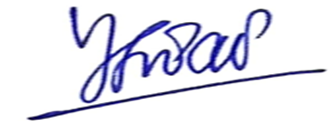 						Prof. Dr. Tubagus Ismail, SE, MM, Ak, CA, CMA, CPA						Jabatan	: Guru Besar Akuntansi						Unit kerja	: FEB Universitas Sultan AgengTirtayasaLEMBARHASIL PENILAIAN SEJAWAT SEBIDANG ATAU PEER REVIEWKARYA ILMIAH  : PROSIDINGJudul Prosiding (Paper)	:	Short - Date Products Marketing Strategies, Analytic Network Process ApproachPenulis Prosiding	:	Muhamad Taqi, Tubagus Ismail, Meutia,SabruddinsahIdentitas Prosiding	:	a. Nama Konferensi	:	The 3rdInternational Conference on Food Security Innovation (ICFSI)		b. Nomor ISSN/ISBN	:2468-5747/978-94-6239-346-2		c. Tahun/Tempat	: 2019/Banten		d. Penerbit/Pelaksana	: Atlantis Press/Untirta Banten Indonesia		e. Terindeks	: -Kategori Konferensi	:	Konferensi Internasional (beri pada kategori yang tepat)           Konferensi Nasional Hasil Penilaian Peer Review :						Serang,  November 2020							Reviewer 2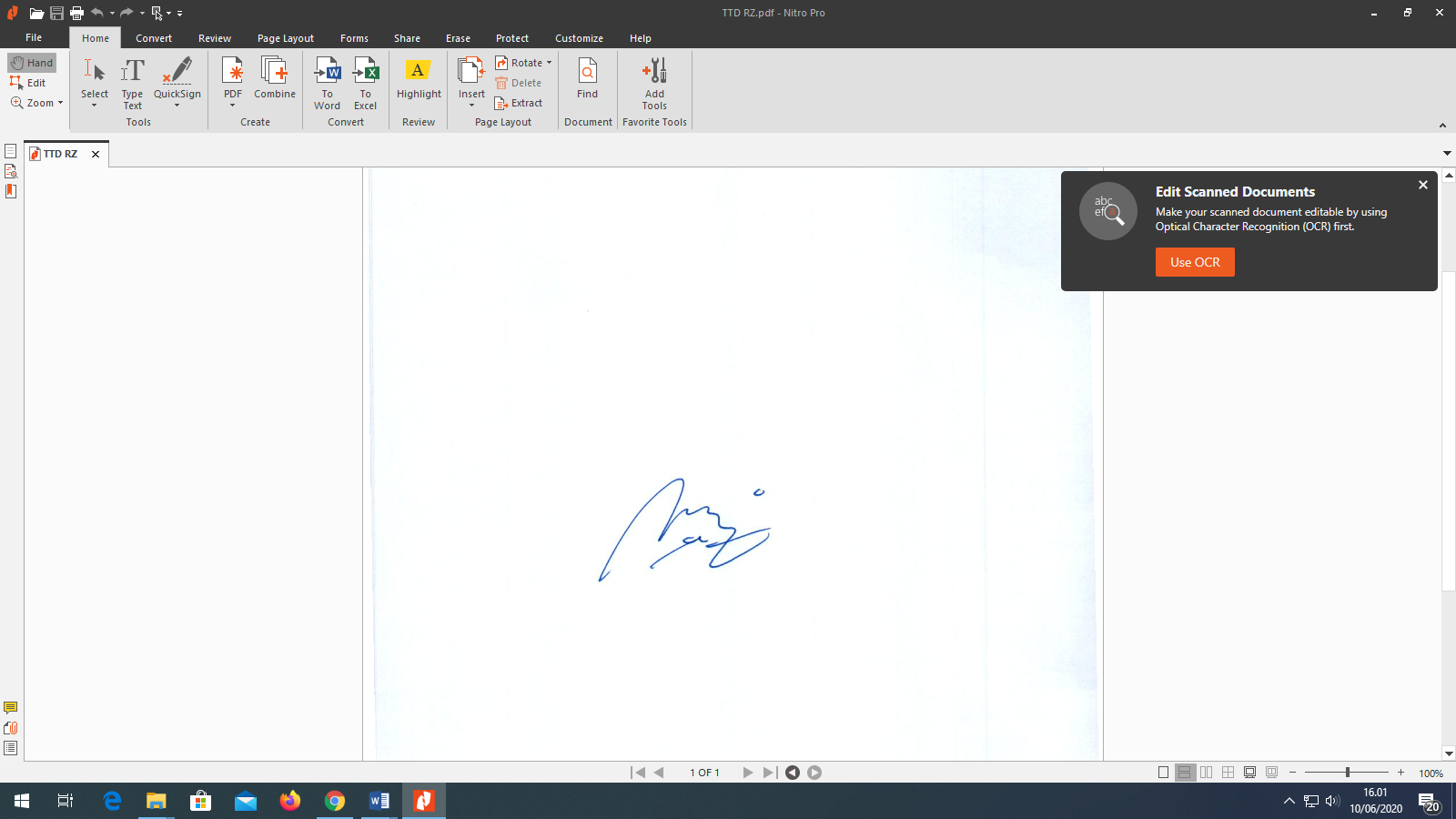 				Dr. Rudi Zulfikar S.E., Ak., M.M., M.Si., CA				Jabatan	: KetuaSatuan Pengawas Internal (SPI) Unit kerja: SPI Universitas Sultan AgengTirtayasaKomponen Yang Dinilai Nilai Maksimal ProsidingNilai Maksimal ProsidingNilai Akhir Yang Diperoleh Reviewer 1Komponen Yang Dinilai InternasionalNasional Nilai Akhir Yang Diperoleh Reviewer 1Kelengkapan unsur isi buku (10%)11Ruang lingkup dan kedalaman pembahasan (30%)33Kecukupan dan kemutahiran data/informasi dan metodologi (30%)32,5Kelengkapan unsur dan kualitas penerbit (30%)32,5Total   =  (100%)109Catatan Penilaian Artikel oleh Reviewer : Penulisanartikelsudahmemenuhiinstruksi authorRuang lingkuppembahasansesuaidenganbidangkajianpenulis, pengangkatanmasalahsudahcukupbaikData yang digunakansudahcukupbaikKelengkapanunsurkualitaspenerbitsudahcukupbaik, memiliki ISSNonline dan cetakKomponen Yang Dinilai Nilai Maksimal ProsidingNilai Maksimal ProsidingNilai Akhir Yang Diperoleh Reviewer 1Komponen Yang Dinilai InternasionalNasional Nilai Akhir Yang Diperoleh Reviewer 1Kelengkapan unsur isi buku (10%)11Ruang lingkup dan kedalaman pembahasan (30%)33Kecukupan dan kemutahiran data/informasi dan metodologi (30%)32,5Kelengkapan unsur dan kualitas penerbit (30%)32,5Total   =  (100%)109Catatan Penilaian Artikel oleh Reviewer : Penulisanartikelsudahmemenuhiinstruksi authorRuang lingkuppembahasansesuaidenganbidangkajianpenulis, pengangkatanmasalahsudahcukupbaikData yang digunakansudahcukupbaikKelengkapanunsurkualitaspenerbitsudahcukupbaik, memiliki ISSNonline dan cetak